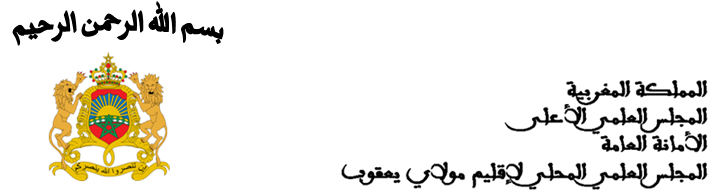 برنامج الكراسي العلميةلشهر مارس 2020التاريخالمكان المؤطرالكرسي 05 مارس 2020مسجد عثمان بن عفاند محمد رمح / عضو المجلسكرسي الحديث 12 مارس 2020مسجد عثمان بن عفاند. عمر الدريسي/ عضو المجلسكرسي الفقه19 مارس 2020مسجد عثمان بن عفاند جعفر ابن معجوز/ عضو المجلسكرسي السيرة 26 مارس 2020مسجد عثمان بن عفانذ محمد بوبكري/ إمام مرشدكرسي التفسير19 مارس 2020مسجد الكبانيةد محمد رمح / عضو المجلسكرسي الحديث05 مارس 2020مسجد الكبانيةد جعفر ابن معجوز/ عضو المجلسكرسي السيرة05 مارس 2020مسجد حمريةذ عبد الرحيم بوحجر / إمام مرشدكرسي التفسير12 مارس 2020مسجد حمريةذ أيوب العياشي/ إمام مرشدكرسي الحديث19 مارس 2020مسجد حمريةذ عبد اللطيف الموساوي/ إمام مرشدكرسي الفقه26 مارس 2020مسجد حمريةذ أحمد العنوني/ إمام مرشدكرسي السيرة20 مارس 2020مسجد اولاد معرف 2دة ناجية أقجوج/ عضو المجلسكرسي فقه المرأة والأسرة 27 مارس 2020مسجد تعاونية الزهوةدة ناجية أقجوج/ عضو المجلسكرسي فقه المرأة والأسرة 11 مارس 2020مسجد عثمان بن عفانذة بشرى كوكب/ مرشدةكرسي العقيدة 25 مارس 2020مسجد عثمان بن عفانذة بشرى كوكب/ مرشدةكرسي العقيدة09 مارس 2020مسجد الحمدذة نجية واسين/ مرشدة كرسي التجويد 23 مارس 2020مسجد الحمدذة نجية واسين/ مرشدةكرسي التجويد